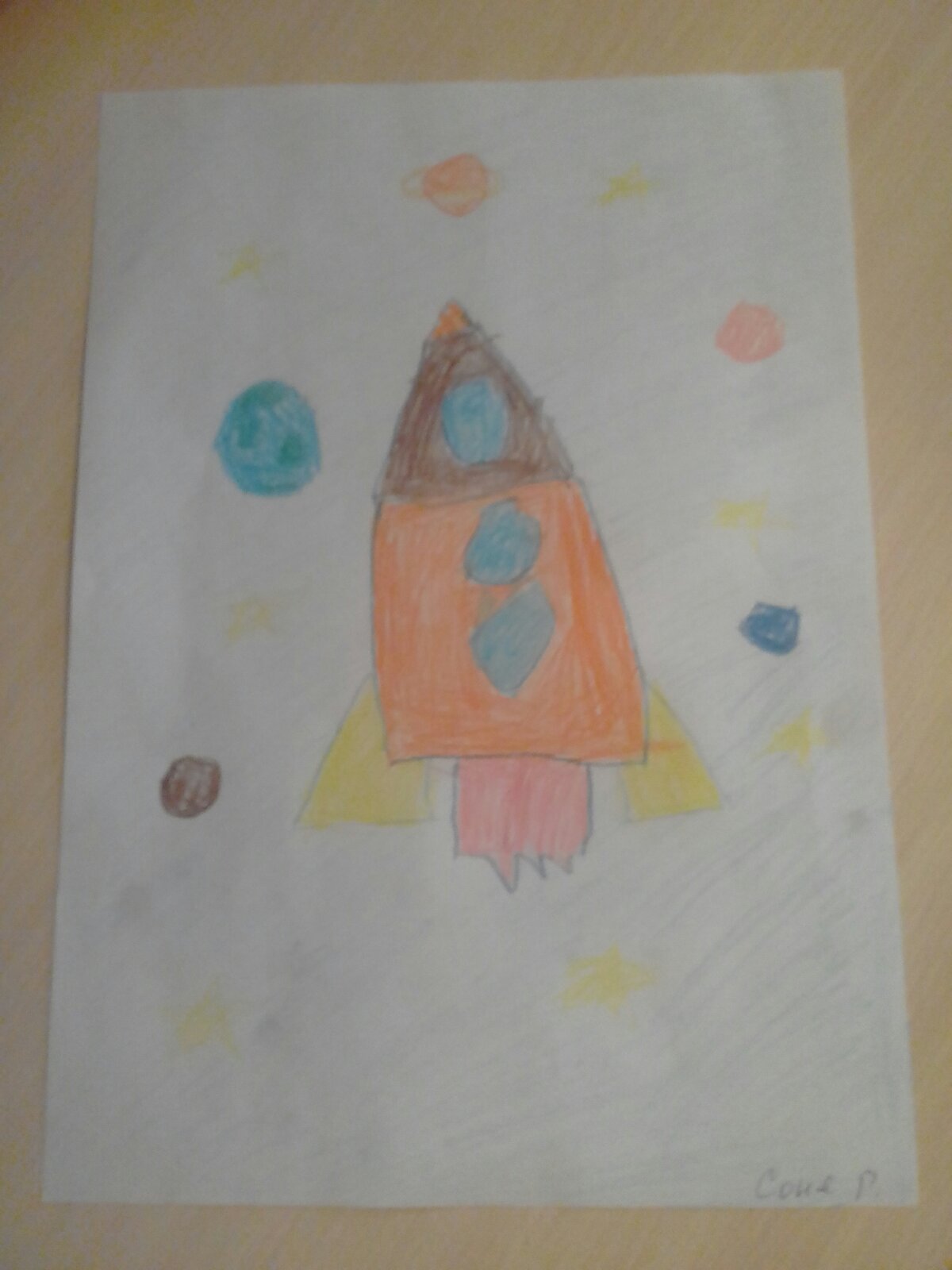 Соня Головина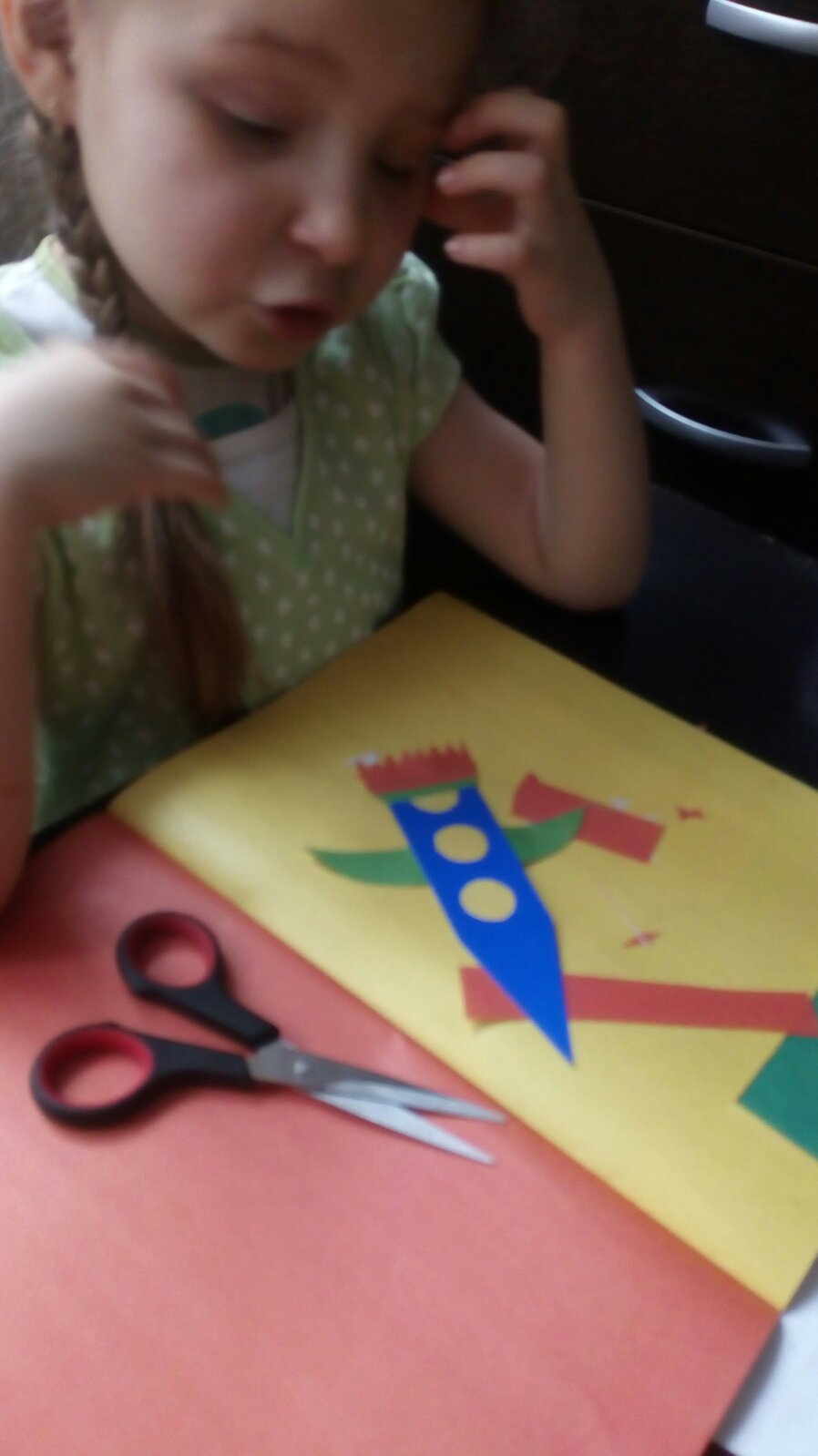 Даша Куваева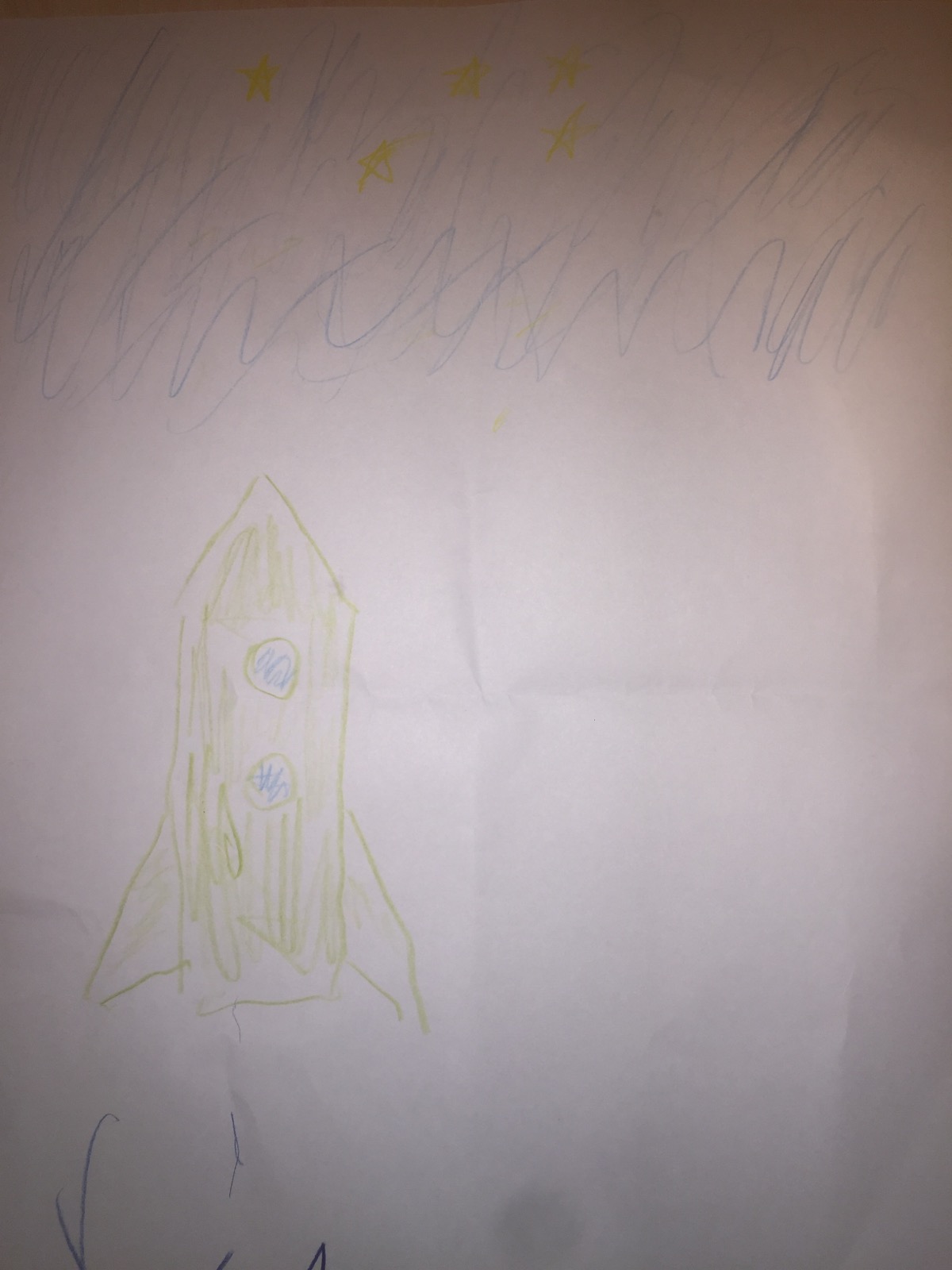 Мальев Тимофей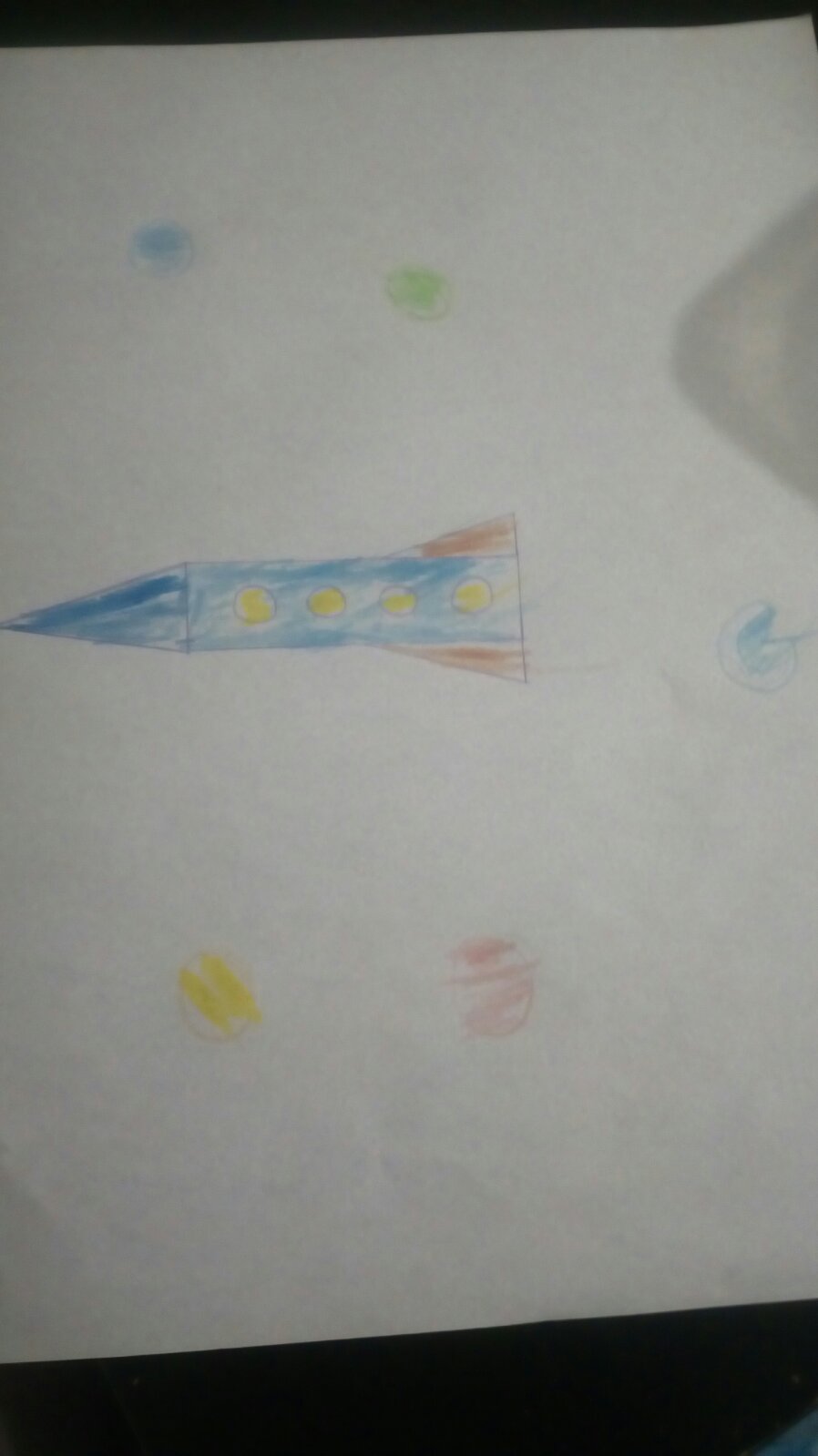 Куваева Даша